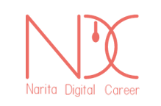 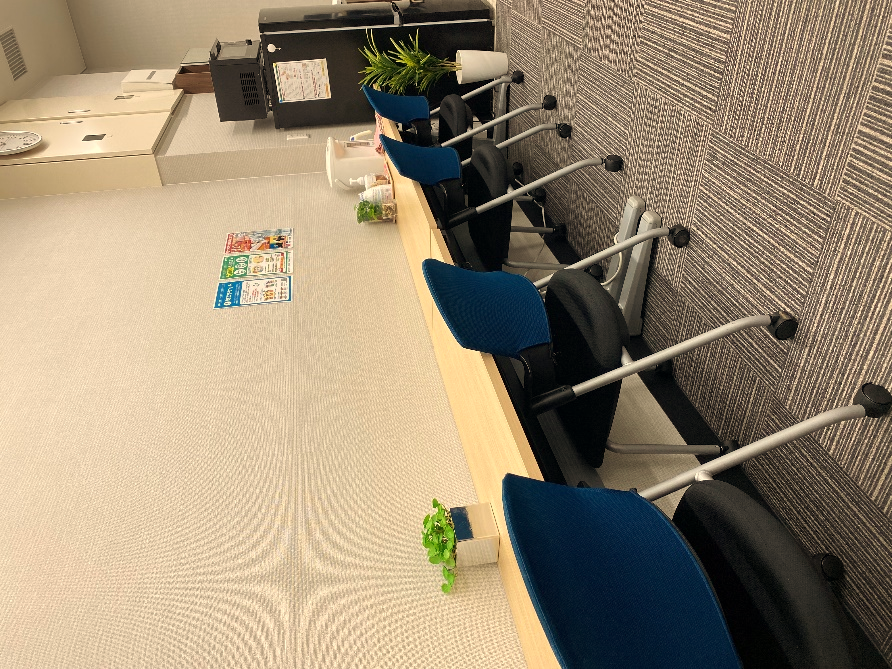 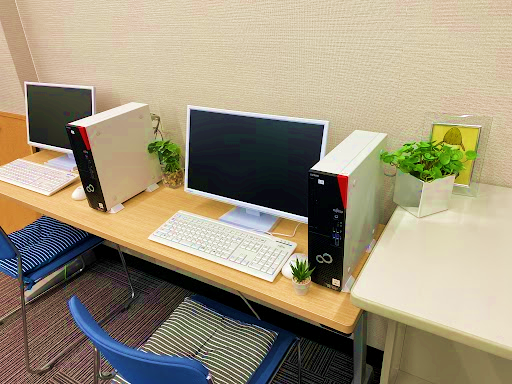 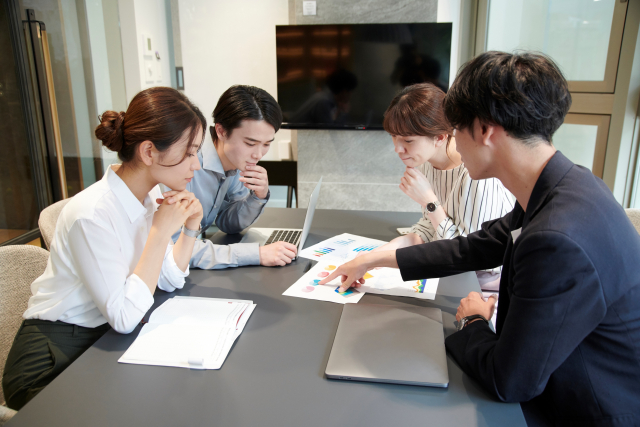 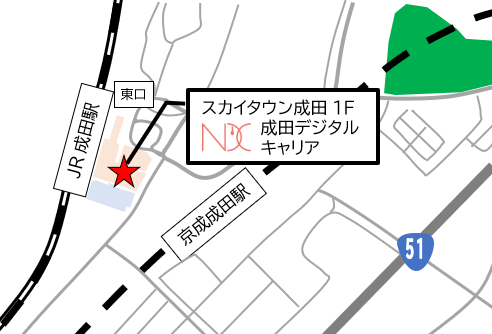 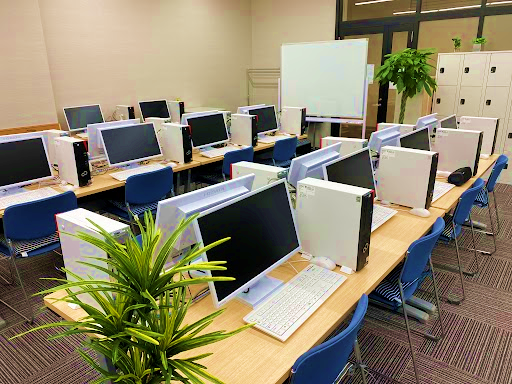 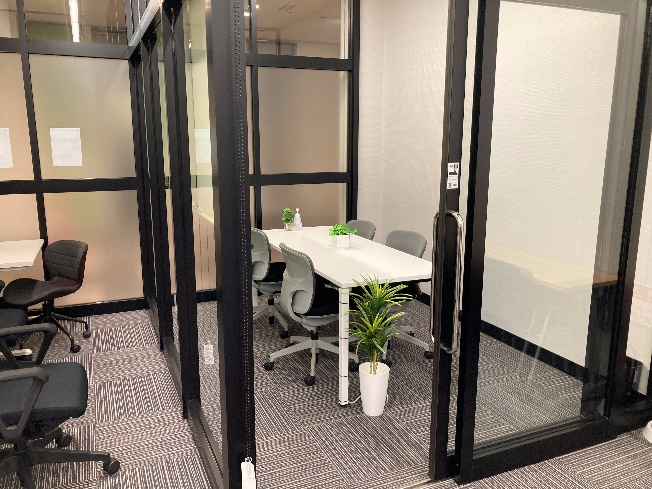 98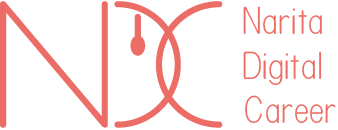 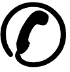 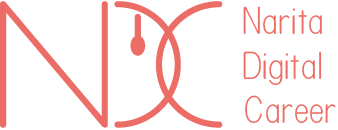 